中華民國工商協進會 第307場工商講座國際碳關稅對台灣企業的影響與因應之道氣候變遷加劇極端氣候災害，目前國際間已有逾127國、524個城市宣示2050年溫室氣體淨零碳排放(net zero emissions)，低碳轉型已成為全球共識。爰此，歐美先進國家已積極規劃「碳關稅」(carbon border tax, CBT)，未來將針對高碳進口品，例如鋼鐵、水泥、電力、鋁製品、肥料及化學等產品課徵碳關稅。台灣產業為出口導向，且是國際供應鏈的重要一環，一旦歐美國家開始課徵碳關稅，國際貿易勢必受到衝擊，提早因應低碳發展新局，已刻不容緩。本會為協助企業掌握全球碳關稅發展現況，擬定未來發展策略，特別邀請國立臺北大學自然資源與環境管理研究所李堅明教授及中原大學國際經營與貿易學系林聖忠榮譽教授專題演講。本次活動為配合政府防疫措施，採線上直播進行，歡迎報名參加。時間：110年6月24日(星期四) 14：00~16：20報  名  表備註：本場講座免收費用，有意參加者請於6月22日(星期二)前填妥本報名表，傳真至02-2707-0977並以電話確認(02-2707-0111，轉分機140國內業務處高長逸專員)；也可直接點擊網址http://tiny.cc/3tewtz 或掃描下方QR-code至活動頁面，線上完成報名。線上直播網址將於活動前一天下午統一發放至報名者mail，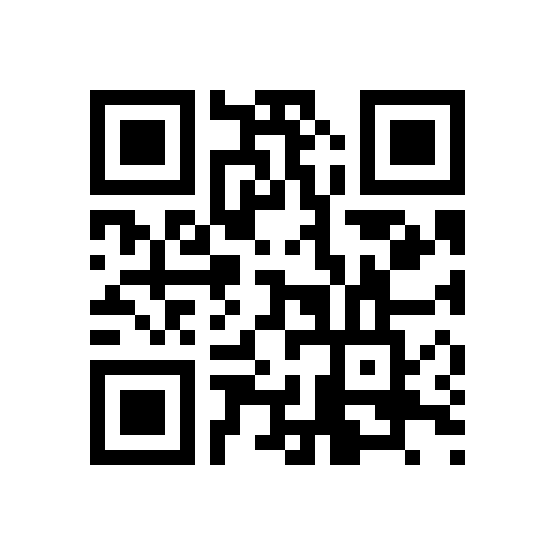 屆時可點擊收看本場直播。時   間內容主持人/主講人13:30～14:00報到14:00～14:10主辦單位致詞中華民國工商協進會       范良棟秘書長14:10～15:30國際碳關稅對台灣企業的影響與因應之道國立臺北大學自然資源與環境管理研究所         李堅明教授15:30～16:00國際碳關稅對台灣企業的影響與因應之道中原大學國際經營與貿易學系             林聖忠榮譽教授        16:00～16:20Q ＆ A 雙向交流中華民國工商協進會     范良棟秘書長國立臺北大學自然資源與環境管理研究所       李堅明教授中原大學國際經營與貿易學系             林聖忠榮譽教授公司名稱：公司名稱：地址：地址：參加方式姓 名職 稱聯絡電話E-mail線上直播線上直播線上直播